ČETRTEK, 16. 4. 2020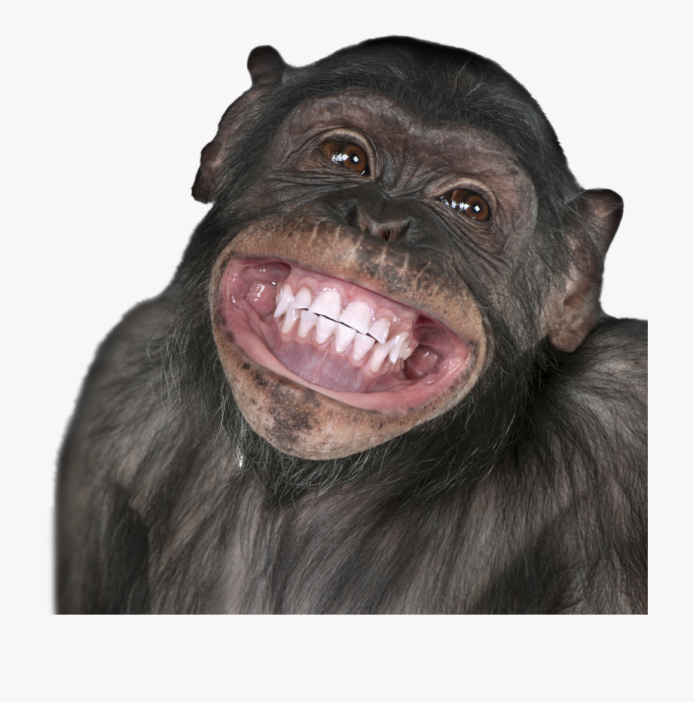 Dobro jutro, dober dan – en nasmešek, da ne boš zaspan  GLASBAV učbeniku si odpri stran 36 in 37. Preberi pesem Adlešičko kolo.  Nato poslušaj posnetek. Poskušaj peti ob posnetku. Če ti uspe peti brez posnetka  pa še bolje!Adlešičko kolo: https://www.youtube.com/watch?v=CdogR6mbUUMSedaj, ko znaš pesem, pa si preberi še o ljudskih plesih. Oglej si še posnetek ljudskega plesa:  https://www.youtube.com/watch?v=VQSbNW3bwiMNARAVOSLOVJE IN TEHNIKADanes bomo spoznavali opraševanje rastlin. Ogledali si bomo posnetke. Flower to Fruits (Apple Timelaps)https://www.youtube.com/watch?v=Tc6P2Xd-VqgThe beauty of pollination https://www.youtube.com/watch?v=xHkq1edcbk4Opraševanje regrata / Pollination of dandelionhttps://www.youtube.com/watch?v=UfUIVW9ZL0sPollen Clouds - Austrian Black Pine (Pinus nigra austriaca)https://www.youtube.com/watch?v=y2dpzDMLze8Seed Song - How Seeds Move - Seed Dispersal            https://www.youtube.com/watch?v=3CCOWHa-qfc   (V nastavitvah posnetka si lahko nastaviš podnapise; nastavitve – podnapisi - samodejni prevod. Izberi slovenske podnapise. Če ne gre, prosi starše za pomoč.)Odpri povezavo: https://eucbeniki.sio.si/nit4/1323/index.htmlČe želiš, si preberi na povezavi od strani 272 do 278 (po želji). Nato pa reši vaje do strani 281.Lahko pa samo rešiš vaje od strani 278 do 281 (obvezno).Po straneh naprej in nazaj se premikaš s klikom na znak v spodnjem levem ali desnem kotu ( <, >) .SLOVENŠČINAV učbeniku na strani 28 si preberi o predlogu V (posnetek 3). Nato zapiši v zvezek naslov Predlog V in prepiši: Predlog v pišemo ločeno od besede, izgovarjamo pa ga podobno kot glas u. Govorimo ga skupaj z naslednjo besedo.V ŠOLI [ušoli]    V OMARI [uomari]     V zvezek nariši nekaj kar je V škatli in nekaj, kar je šlo IZ škatle.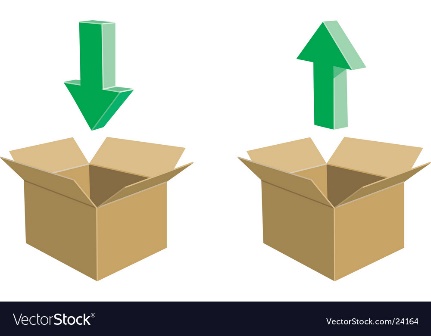 Reši še nalogi 1 in 2 v delovnem zvezku na strani 57 in 58 (posnetka 33 in 34).